DJEČJI VRTIĆ LEKENIKJELOVNIK20.9.-24.9.2021.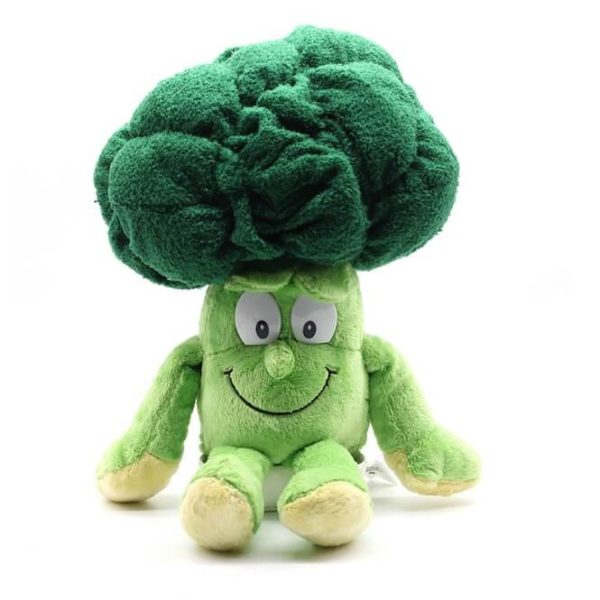 